DEFENSIVE OG KONKURRERENDE MELDINGERDEFENSIVE OG KONKURRERENDE MELDINGERUDSPIL & SIGNALERUDSPIL & SIGNALERUDSPIL & SIGNALERUDSPIL & SIGNALERUDSPIL & SIGNALERUDSPIL & SIGNALERUDSPIL & SIGNALERUDSPIL & SIGNALERUDSPIL & SIGNALERSYSTEMKORTTIL HOLDTURNERINGSYSTEMKORTTIL HOLDTURNERINGSYSTEMKORTTIL HOLDTURNERING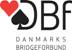 Indmeldinger (Stil; Svar; 1/2-trækket; Genåbning)Indmeldinger (Stil; Svar; 1/2-trækket; Genåbning)Åbningsudspil (Stil)Åbningsudspil (Stil)Åbningsudspil (Stil)Åbningsudspil (Stil)Åbningsudspil (Stil)Åbningsudspil (Stil)Åbningsudspil (Stil)Åbningsudspil (Stil)Åbningsudspil (Stil)SYSTEMKORTTIL HOLDTURNERINGSYSTEMKORTTIL HOLDTURNERINGSYSTEMKORTTIL HOLDTURNERINGAgressive på 1-trækket (evt. 4-farve) Sunde på 2 trækketAgressive på 1-trækket (evt. 4-farve) Sunde på 2 trækketUdspilUdspilUdspilMakkers farveMakkers farveSYSTEMKORTTIL HOLDTURNERINGSYSTEMKORTTIL HOLDTURNERINGSYSTEMKORTTIL HOLDTURNERINGFarveFarveFarveFarveAttitude, MUDAttitude, MUDAttitude, MUDSYSTEMKORTTIL HOLDTURNERINGSYSTEMKORTTIL HOLDTURNERINGSYSTEMKORTTIL HOLDTURNERINGNy farve=”semikrav” kan passesNy farve=”semikrav” kan passesSansSansSansSansAttitudeAttitudeAttitudeTurneringTurnering3. Division vestHoldnr.3Overmelding er mindst invit normal m/3+støtteOvermelding er mindst invit normal m/3+støtteSenere i spilletSenere i spilletSenere i spilletSenere i spilletAttitudeAttitudeAttitudeHoldHoldKim LysholdtHoldnr.3Springstøtte er spærendeSpringstøtte er spærendeGennem spilførerGennem spilførerGennem spilførerGennem spilførerAttitudeAttitudeAttitudeSpillernavneog medlemsnr.Spillernavneog medlemsnr.Kjeld Sørensen 3934 – Carsten Sørensen 7078Kjeld Sørensen 3934 – Carsten Sørensen 7078Kjeld Sørensen 3934 – Carsten Sørensen 7078Øvrigt:Øvrigt:E og D beder om K/A – Konge om markering (malmø)E og D beder om K/A – Konge om markering (malmø)E og D beder om K/A – Konge om markering (malmø)E og D beder om K/A – Konge om markering (malmø)E og D beder om K/A – Konge om markering (malmø)E og D beder om K/A – Konge om markering (malmø)E og D beder om K/A – Konge om markering (malmø)Spillernavneog medlemsnr.Spillernavneog medlemsnr.Kjeld Sørensen 3934 – Carsten Sørensen 7078Kjeld Sørensen 3934 – Carsten Sørensen 7078Kjeld Sørensen 3934 – Carsten Sørensen 7078Indmelding 1ut (2./4. hånd; Svar; Genåbning)Indmelding 1ut (2./4. hånd; Svar; Genåbning)Udspil  (hvad det udspillede kort typisk er fra)Udspil  (hvad det udspillede kort typisk er fra)Udspil  (hvad det udspillede kort typisk er fra)Udspil  (hvad det udspillede kort typisk er fra)Udspil  (hvad det udspillede kort typisk er fra)Udspil  (hvad det udspillede kort typisk er fra)Udspil  (hvad det udspillede kort typisk er fra)Udspil  (hvad det udspillede kort typisk er fra)Udspil  (hvad det udspillede kort typisk er fra)SYSTEMSYSTEMSYSTEMSYSTEMSYSTEM2./4. Hånd: 15-18 HP2./4. Hånd: 15-18 HPUdspilUdspilUdspilMod farveMod farveMod farveMod sansMod sansMod sansGrundsystem og generel stilGrundsystem og generel stilGrundsystem og generel stilGrundsystem og generel stilGrundsystem og generel stilGenåbning: 10-14 HPGenåbning: 10-14 HPEsEsEsEKxEKxEKxSammeSammeSamme5 Card Major5 Card Major5 Card Major5 Card Major5 Card MajorSvar: Stayman, TransferSvar: Stayman, TransferKongeKongeKongeEK eller KDEK eller KDEK eller KDDameDameDameKD eller DBKD eller DBKD eller DBLette Åbninger på ubalancerede hænder. Agressive spærreåbninger Lette Åbninger på ubalancerede hænder. Agressive spærreåbninger Lette Åbninger på ubalancerede hænder. Agressive spærreåbninger Lette Åbninger på ubalancerede hænder. Agressive spærreåbninger Lette Åbninger på ubalancerede hænder. Agressive spærreåbninger BondeBondeBondeB10, Bx(x)B10, Bx(x)B10, Bx(x)Og støtter. Meldingerne kan afvige 1-2 HPOg støtter. Meldingerne kan afvige 1-2 HPOg støtter. Meldingerne kan afvige 1-2 HPOg støtter. Meldingerne kan afvige 1-2 HPOg støtter. Meldingerne kan afvige 1-2 HPSpringindmeldinger (Stil; Svar; Usædvanlig sans)Springindmeldinger (Stil; Svar; Usædvanlig sans)101010109(x), 10x(x)109(x), 10x(x)109(x), 10x(x)Spærrende efter zonestilling (ca.2-3-4 regl)Spærrende efter zonestilling (ca.2-3-4 regl)9999x9x9x1 UT(11)12-14 HP(11)12-14 HP(11)12-14 HP(11)12-14 HP2 UT = de 2 laveste farver2 UT = de 2 laveste farverHøjtHøjtHøjtHøj fra 2, MUDHøj fra 2, MUDHøj fra 2, MUD2 Begge Major 3-10 HPBegge Major 3-10 HPBegge Major 3-10 HPBegge Major 3-10 HPLavtLavtLavtAttitudeAttitudeAttitude2 Svag med 5-6 farve 3-10 HPSvag med 5-6 farve 3-10 HPSvag med 5-6 farve 3-10 HPSvag med 5-6 farve 3-10 HPGenåbning:  6+ farve 12-15 HFPSignaler i prioriteret orden (l; u; k; a; f)Signaler i prioriteret orden (l; u; k; a; f)Signaler i prioriteret orden (l; u; k; a; f)Signaler i prioriteret orden (l; u; k; a; f)Signaler i prioriteret orden (l; u; k; a; f)Signaler i prioriteret orden (l; u; k; a; f)Signaler i prioriteret orden (l; u; k; a; f)Signaler i prioriteret orden (l; u; k; a; f)Signaler i prioriteret orden (l; u; k; a; f)Meldinger, som kan kræve særligt forsvarMeldinger, som kan kræve særligt forsvarMeldinger, som kan kræve særligt forsvarMeldinger, som kan kræve særligt forsvarMeldinger, som kan kræve særligt forsvarCuebid med/uden Spring (Stil; Svar; Genåbning)Cuebid med/uden Spring (Stil; Svar; Genåbning)L=Lige;   U=Ulige;   K=Kald;   A=Afvisning;   F=FarveskiftL=Lige;   U=Ulige;   K=Kald;   A=Afvisning;   F=FarveskiftL=Lige;   U=Ulige;   K=Kald;   A=Afvisning;   F=FarveskiftL=Lige;   U=Ulige;   K=Kald;   A=Afvisning;   F=FarveskiftL=Lige;   U=Ulige;   K=Kald;   A=Afvisning;   F=FarveskiftL=Lige;   U=Ulige;   K=Kald;   A=Afvisning;   F=FarveskiftL=Lige;   U=Ulige;   K=Kald;   A=Afvisning;   F=FarveskiftL=Lige;   U=Ulige;   K=Kald;   A=Afvisning;   F=FarveskiftL=Lige;   U=Ulige;   K=Kald;   A=Afvisning;   F=Farveskift2  = Begge Major (4-4) 3-10 HP2  = Begge Major (4-4) 3-10 HP2  = Begge Major (4-4) 3-10 HP2  = Begge Major (4-4) 3-10 HP2  = Begge Major (4-4) 3-10 HP2 MI = begge major 4+4+ (6-12 HP) Svar: 2UT? – 3 MA=spær2 MI = begge major 4+4+ (6-12 HP) Svar: 2UT? – 3 MA=spærMakkers udspilMakkers udspilModp. udspilModp. udspilModp. udspilAfkast2 MA= MA+MI 5+5+ (6-14 HP) Svar: 2UTstyrkesøge, 3=P/C2 MA= MA+MI 5+5+ (6-14 HP) Svar: 2UTstyrkesøge, 3=P/CFarve11K/AK/AL/UL/UL/UK/A3 X = søger hold til 3 UT3 X = søger hold til 3 UT22L/UL/UL/UAnalog i 4. pos.Analog i 4. pos.33Mod sans (Stærk/Svag; Genåbning; Passet hånd)Mod sans (Stærk/Svag; Genåbning; Passet hånd)Sans11K/AK/AL/UL/UL/UK/AMultiforsvar: 2= begge MA. 4+4+, 2=enfarvet MA 6+ farve,Multiforsvar: 2= begge MA. 4+4+, 2=enfarvet MA 6+ farve,22L/UL/UL/U2= 5 farve og ingen krav om 4 farve i MI. 2UT begge MI.2= 5 farve og ingen krav om 4 farve i MI. 2UT begge MI.33Analog i 4. hånd.Analog i 4. hånd.Signaler (Beskrivelse; inkl. trumfsignaler)Signaler (Beskrivelse; inkl. trumfsignaler)Signaler (Beskrivelse; inkl. trumfsignaler)Signaler (Beskrivelse; inkl. trumfsignaler)Signaler (Beskrivelse; inkl. trumfsignaler)Signaler (Beskrivelse; inkl. trumfsignaler)Signaler (Beskrivelse; inkl. trumfsignaler)Signaler (Beskrivelse; inkl. trumfsignaler)Signaler (Beskrivelse; inkl. trumfsignaler)Fra passet hånd i 4. pos. Er alt naturligt dog 2UT begge MI.Fra passet hånd i 4. pos. Er alt naturligt dog 2UT begge MI.Forsinket kald mod UT (store kort)Forsinket kald mod UT (store kort)Forsinket kald mod UT (store kort)Forsinket kald mod UT (store kort)Forsinket kald mod UT (store kort)Forsinket kald mod UT (store kort)Forsinket kald mod UT (store kort)Forsinket kald mod UT (store kort)Forsinket kald mod UT (store kort)Mod spærreåbning (Dbl.; Cuebids; Spring; sans)Mod spærreåbning (Dbl.; Cuebids; Spring; sans)Kald med små kortKald med små kortKald med små kortKald med små kortKald med små kortKald med små kortKald med små kortKald med små kortKald med små kortOplysning D med LebensohlOplysning D med LebensohlMalmøMalmøMalmøMalmøMalmøMalmøMalmøMalmøMalmøOvermelding spørger om hold til 3UT.Overmelding spørger om hold til 3UT.LavinthalLavinthalLavinthalLavinthalLavinthalLavinthalLavinthalLavinthalLavinthal2UT 15-18 HP mod svage 2 åbninger.2UT 15-18 HP mod svage 2 åbninger.TrumfekkoTrumfekkoTrumfekkoTrumfekkoTrumfekkoTrumfekkoTrumfekkoTrumfekkoTrumfekkoDOBLINGERDOBLINGERDOBLINGERDOBLINGERDOBLINGERDOBLINGERDOBLINGERDOBLINGERDOBLINGER4 MI. På 3 MA. =  5-5 i farven + anden MA.4 MI. På 3 MA. =  5-5 i farven + anden MA.Oplysningsdobling  (Stil; Svar; Genåbning)Oplysningsdobling  (Stil; Svar; Genåbning)Oplysningsdobling  (Stil; Svar; Genåbning)Oplysningsdobling  (Stil; Svar; Genåbning)Oplysningsdobling  (Stil; Svar; Genåbning)Oplysningsdobling  (Stil; Svar; Genåbning)Oplysningsdobling  (Stil; Svar; Genåbning)Oplysningsdobling  (Stil; Svar; Genåbning)Oplysningsdobling  (Stil; Svar; Genåbning)Specielle  kravsituationerSpecielle  kravsituationerSpecielle  kravsituationerSpecielle  kravsituationerSpecielle  kravsituationerMod  kunstige  stærke Åbninger (dvs. 1 og 2)Mod  kunstige  stærke Åbninger (dvs. 1 og 2)Naturligt, 10+ med ideel fordeling.Naturligt, 10+ med ideel fordeling.Naturligt, 10+ med ideel fordeling.Naturligt, 10+ med ideel fordeling.Naturligt, 10+ med ideel fordeling.Naturligt, 10+ med ideel fordeling.Naturligt, 10+ med ideel fordeling.Naturligt, 10+ med ideel fordeling.Naturligt, 10+ med ideel fordeling.D = Begge Major (54) D = Begge Major (54) Svar: overmelding = kravSvar: overmelding = kravSvar: overmelding = kravSvar: overmelding = kravSvar: overmelding = kravSvar: overmelding = kravSvar: overmelding = kravSvar: overmelding = kravSvar: overmelding = krav1 NT = Begge Minor (54)1 NT = Begge Minor (54)Kan være svagere i 4. pos.Kan være svagere i 4. pos.Kan være svagere i 4. pos.Kan være svagere i 4. pos.Kan være svagere i 4. pos.Kan være svagere i 4. pos.Kan være svagere i 4. pos.Kan være svagere i 4. pos.Kan være svagere i 4. pos.2  = Naturligt2  = NaturligtVigtige oplysninger, der ikke  passer ind i skemaetVigtige oplysninger, der ikke  passer ind i skemaetVigtige oplysninger, der ikke  passer ind i skemaetVigtige oplysninger, der ikke  passer ind i skemaetVigtige oplysninger, der ikke  passer ind i skemaetSpecielle, kunstige  og  konkurrerende d/rdSpecielle, kunstige  og  konkurrerende d/rdSpecielle, kunstige  og  konkurrerende d/rdSpecielle, kunstige  og  konkurrerende d/rdSpecielle, kunstige  og  konkurrerende d/rdSpecielle, kunstige  og  konkurrerende d/rdSpecielle, kunstige  og  konkurrerende d/rdSpecielle, kunstige  og  konkurrerende d/rdSpecielle, kunstige  og  konkurrerende d/rdEfter modpartens oplysningsdoblingEfter modpartens oplysningsdoblingHigh-Low med næsepas, Svar-doblinger, Konkurrence doblinger.High-Low med næsepas, Svar-doblinger, Konkurrence doblinger.High-Low med næsepas, Svar-doblinger, Konkurrence doblinger.High-Low med næsepas, Svar-doblinger, Konkurrence doblinger.High-Low med næsepas, Svar-doblinger, Konkurrence doblinger.High-Low med næsepas, Svar-doblinger, Konkurrence doblinger.High-Low med næsepas, Svar-doblinger, Konkurrence doblinger.High-Low med næsepas, Svar-doblinger, Konkurrence doblinger.High-Low med næsepas, Svar-doblinger, Konkurrence doblinger.RD = 10+ uden primær støtte, 2UT Bekkassin UKRD = 10+ uden primær støtte, 2UT Bekkassin UKD af 3UT = udspil i bordets første farve, hvis ingen farver: svageste MAD af 3UT = udspil i bordets første farve, hvis ingen farver: svageste MAD af 3UT = udspil i bordets første farve, hvis ingen farver: svageste MAD af 3UT = udspil i bordets første farve, hvis ingen farver: svageste MAD af 3UT = udspil i bordets første farve, hvis ingen farver: svageste MAD af 3UT = udspil i bordets første farve, hvis ingen farver: svageste MAD af 3UT = udspil i bordets første farve, hvis ingen farver: svageste MAD af 3UT = udspil i bordets første farve, hvis ingen farver: svageste MAD af 3UT = udspil i bordets første farve, hvis ingen farver: svageste MA1MA – D – 1UT = 8-10 HP 3 kortstøtte, 2MA = 3 kortstøtte 5-7 HP1MA – D – 1UT = 8-10 HP 3 kortstøtte, 2MA = 3 kortstøtte 5-7 HPBluffBluffBluffBluffBluff1MA – D - 3=9-11 HP 4+støtte,3=6-8 HP 4+støtte, 3MA= spær1MA – D - 3=9-11 HP 4+støtte,3=6-8 HP 4+støtte, 3MA= spærSjældent direkte bluff, men taktiske meldinger kan forekomme Sjældent direkte bluff, men taktiske meldinger kan forekomme Sjældent direkte bluff, men taktiske meldinger kan forekomme Sjældent direkte bluff, men taktiske meldinger kan forekomme Sjældent direkte bluff, men taktiske meldinger kan forekomme Ny farve naturligt 5-9HP. 1x – (D) – RD (1/2y) - D= tillæg/straf Ny farve naturligt 5-9HP. 1x – (D) – RD (1/2y) - D= tillæg/straf  Udgivet af DBf’s Turneringskomite, 01.07.2010Beskrivelse af åbningsmeldingerBeskrivelse af åbningsmeldingerBeskrivelse af åbningsmeldingerBeskrivelse af åbningsmeldingerBeskrivelse af åbningsmeldingerBeskrivelse af åbningsmeldingerBeskrivelse af åbningsmeldingerBeskrivelse af åbningsmeldingerÅbningKunstig?Min.antal kortNeg. dbl.indtilBeskrivelseSvarVidere meldeforløbMeldinger af forhåndspasset hånd13410-21 HPWJS 3-8 HPGenmelding 1 UT = 15-17 HP og kan godt134Vi bestemmer selv om vi åbner med Efter indmelding er 2/1 ikke krav 6-10 HPHave 4 farve i Major.134Eller  ved 3-3 i minorGenmelding 1 Major er 4-5 eller Marmic134XY-sans, 4. farve krav13410-21 HPWJS 3-8 HPSom 1134Vi bestemmer selv om vi åbner med Efter indmelding er 2/1 ikke krav 6-10 HP134Eller  ved 3-3 i minor15410-21 HP2 UT=Bekkasin, 3=9-11 og 4+ kort-støtte,Efter indmelding er 2/1 ikke krav 6-10 HP2=Toronto154Mindre ved skæv fordeling3=6-8 og 4+ kort-støtte, 3=spær15410-21 HP2 UT=Bekkasin, 3=9-11 og 4+ kort-støtte,Efter indmelding er 2/1 ikke krav 6-10 HP2=Toronto154Mindre ved skæv fordeling3=6-8 og 4+ kort-støtte, 3=spær1ut(11)12-14 HP2= Stayman men lover ikke selv 4 farve1UT - 2 - 2 - 2UT=InvitNilsland1utKan være semijævn, marmic,2= Transfer, 2=slem-invit i en farve                            3=6+ farve og invit1utEvt. dårlig 5 farve i Major2UT=Begge MI, 3=SpærLebensohl1ut2X20-21UT Evt.5 f. MA, semijævn,Marmic2= Relæ, 23= Signoff2XAcol/Krav åbning2UT= afmelding = o kontroller2XBegge Major (4-4)+2UT?3= 4-4 (54) min, 3=(5-5) min.Efter D er pas forslag og2X3-10 HP efter zone stilling 3= Spær3= 5-4  max, 3UT= 4-4 maxRD meld din bedste farve255-6 Farve 3-10 HP, sjældent 7 farve2UT? - Ny farve ikke krav3=5 farve min. 3=5 farve max.255-6 Farve 3-10 HP, sjældent 7 farve2UT? - Ny farve ikke krav3=6 farve min. 3= 6 farve max2ut22-24UT Evt.5 f. MA,semijævn,Marmic3= Søge, 3=Transfer, 3= X-vist3=en 4 f. i MA, 3=5 f., 3UT=ingen MA36 (5)Spær, Efter zone (1234)Ny farve= ”semi”krav36 (5)Spær, Efter zone (1234)Ny farve= ”semi”krav36Spær, Efter zone (1234)Ny farve= ”semi”kravSlemkonventionerSlemkonventioner36Spær, Efter zone (1234)Ny farve= ”semi”kravRKCB 0314RKCB 03143utXChance typisk gående minor4= SignoffCuebidCuebid47SpærGerberGerber47SpærLIDO hvis fjenden melder og der ikke er plads til ens egen meldingLIDO hvis fjenden melder og der ikke er plads til ens egen melding46SpærWoidwood 0314Woidwood 031446Spær4utXSpørger efter specifikke esser 5= o Esser, 5UT= Es, 6= 2 Esser Udgivet af DBf’s Turneringskomite, 01.07.2010